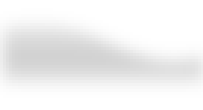 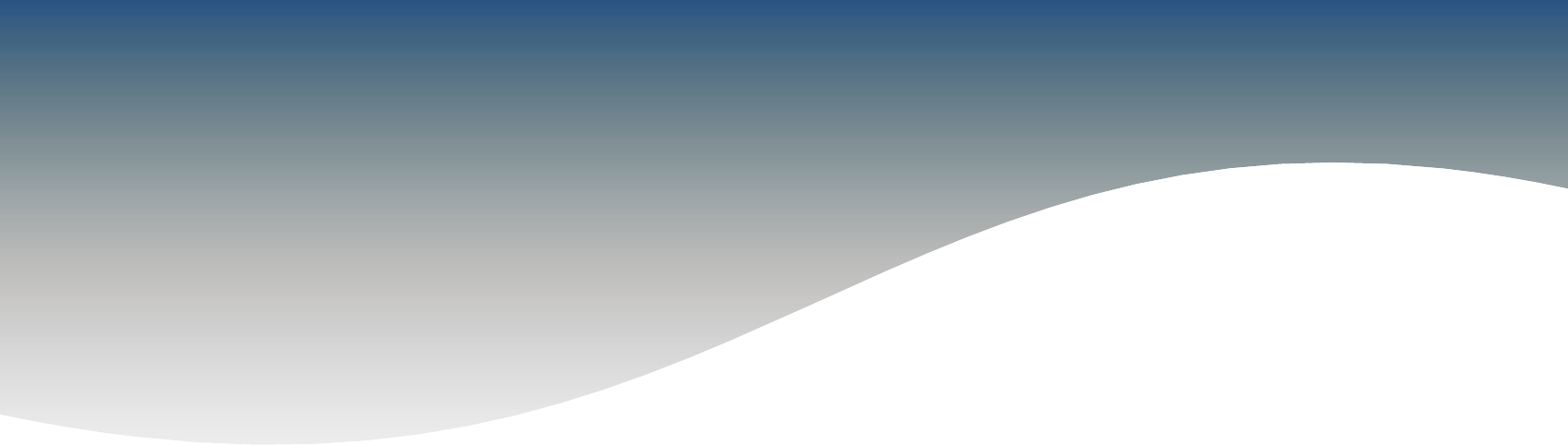 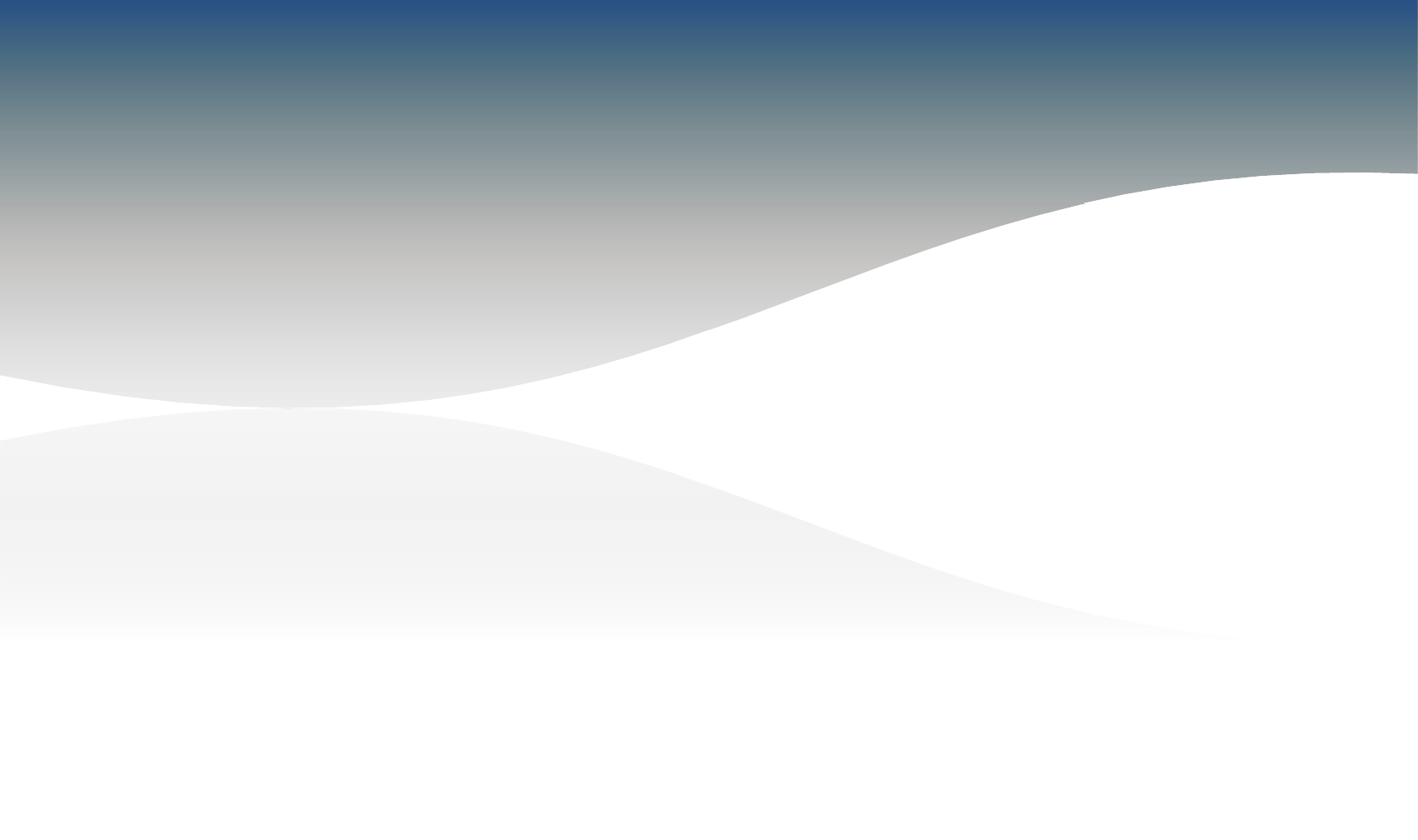 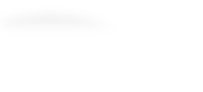 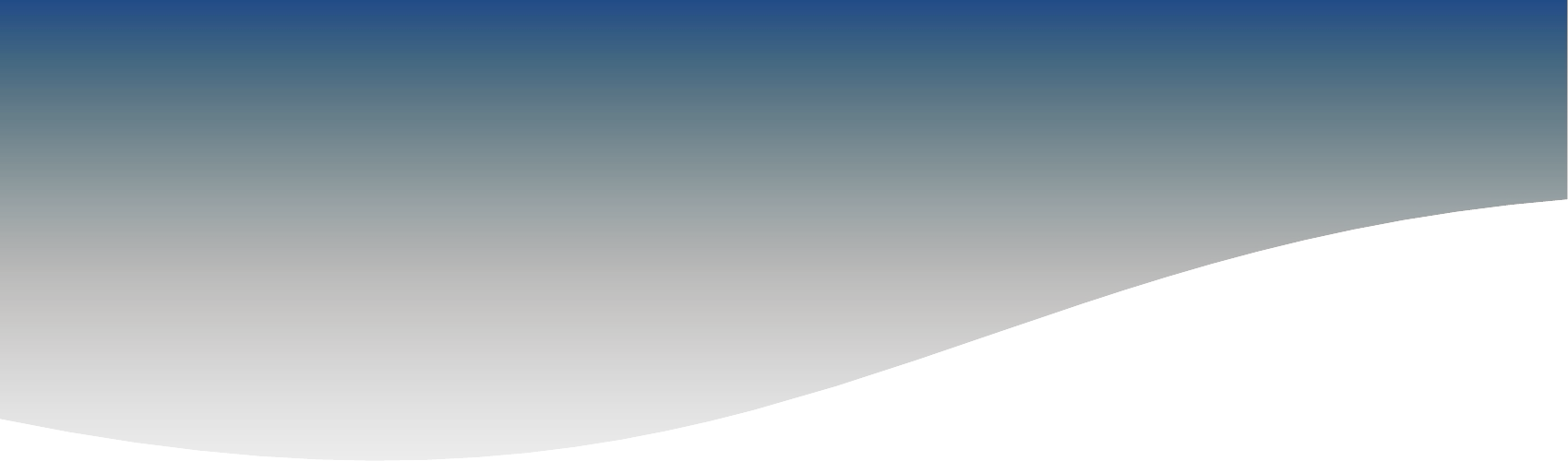 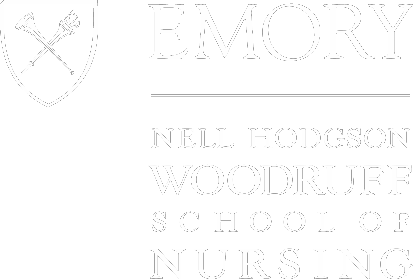 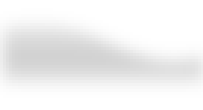 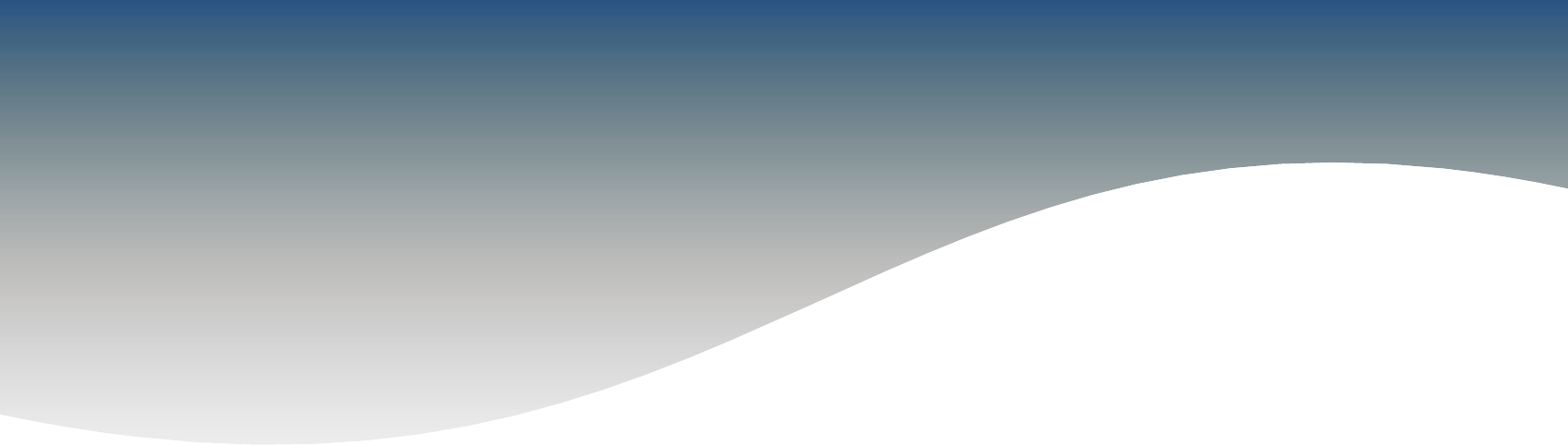 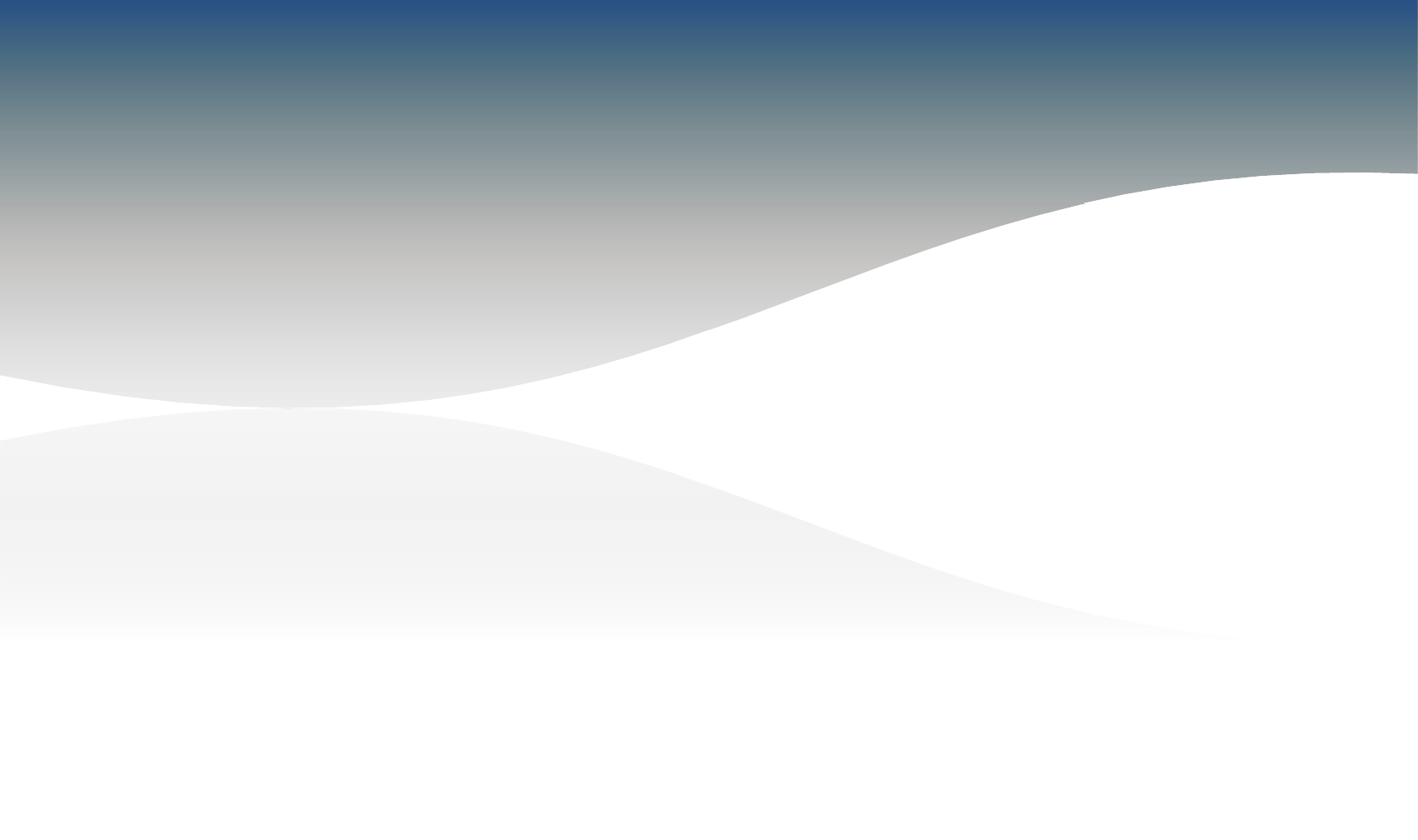 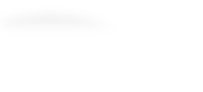 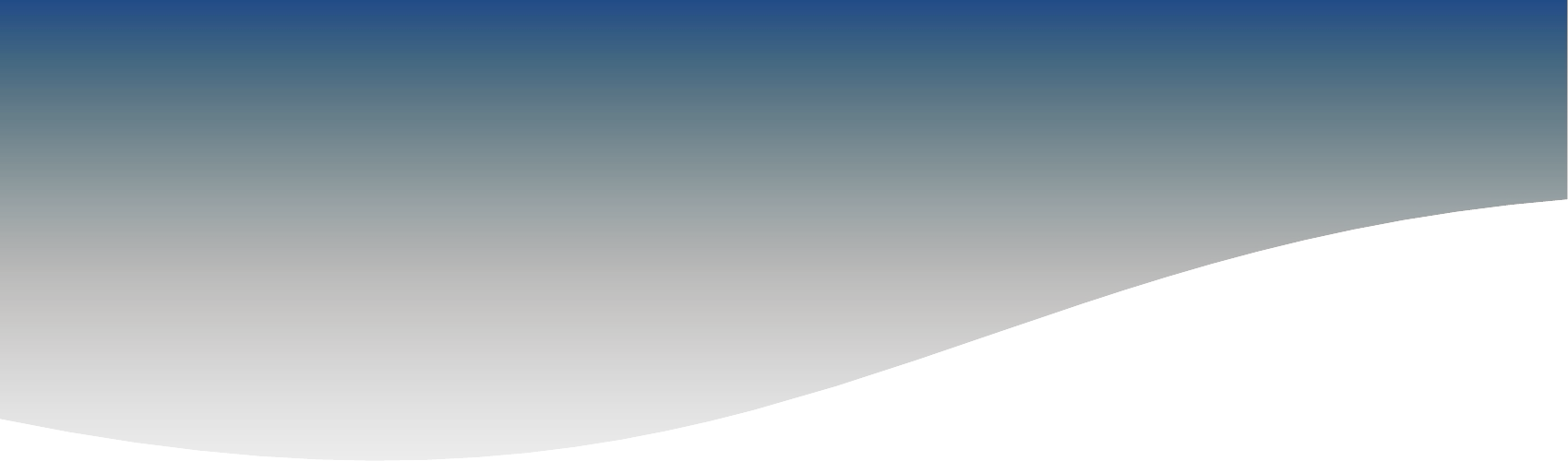 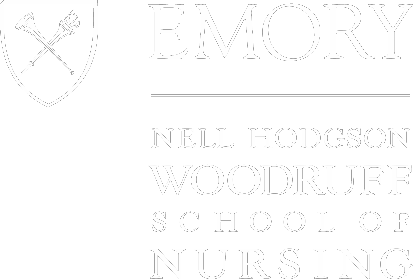 COMMITMENT TO BEST PRACTICESWe as Course Coordinators and Faculty of the NHWSN, commit to:Communicate with one another between and within courses and semesters and levelsBEHAVIORSCall course team huddle prior to or at beginning of semesterMeet with course coordinators for students of same level in month prior to semester start to plan topics and assignment type and scheduleAttend monthly degree program meetings, at least 80% of the timeAdd other faculty assisting with course delivery to course LMS site without access to gradebookCommunicate poor performance with academic advisor as neededFunction as [team] leader when serving as course coordinator: setting vision, assigning roles and responsibilities, facilitating communication among involved parties and modeling best practicesBEHAVIORSBegin course planning with official syllabus from S: driveUse SON template for Canvas (forthcoming) to organize materialsConduct handoff from previous course coordinator, if applicablePost course description, objectives, assignment due dates (posted in Canvas so visible on calendar), exam dates, textbook/supplies and readings for first day of class on course site two weeks prior to semester startPost course overview onlinePost course schedule with dates, class activities, and format (i.e. hybrid, face to face) clearly delineated.Hold team huddle and determine regularly scheduled course team meetingsDevelop consensus around grading of assignments and use of rubricsShare early, clear expectations for student and faculty performance and remain open to ongoing, midcourse feedbackBEHAVIORSCheck to assure calendar function in online course site reflects all graded itemsPost grades within two weeks from graded item due dateConfirm course contact hours given credit hour and type listed on official syllabus and plan student and other course faculty engagement accordinglyMaintain open and respectful discourse with students, faculty and staffBEHAVIORSTeach at least 50% (preferably more) of course content and use guests where appropriateUse mid-course student feedback mechanism when appropriateUse inclusive classroom techniques and policiesBest Practices and Commitments for Course Coordinators 12/05/17 updatePage 2Start each class with statement about RESPECT for others (See SON template for example) and opportunity to share diverse perspectives.Make ourselves available to engage with students, faculty and staffBEHAVIORSSchedule office hours and post on course site and syllabusDuring regular work week, respond to emails within 24-48 hoursWhen out of the office for professional conferences/meetings or personal leave where timely email response is not possible, post appropriate out of the office message with alternate contact informationComplete course summary form at the end of the semester, preferably with the course teamBEHAVIORSSummarize quantitative and qualitative dataProvide recommendations for course improvement in next iterationSubmit to the Program Director (and next faculty to teach course if appropriate) prior to the start of the next semester.